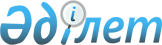 Об установлении квоты рабочих мест для лиц, состоящих на учете службы пробации уголовно-исполнительной инспекции, а также лиц, освобожденных из мест лишения свободы и для несовершеннолетних выпускников интернатных организаций в Жаксынском районе
					
			Утративший силу
			
			
		
					Постановление акимата Жаксынского района Акмолинской области от 3 ноября 2014 года № а-9/416. Зарегистрировано Департаментом юстиции Акмолинской области 25 ноября 2014 года № 4474. Утратило силу постановлением акимата Жаксынского района Акмолинской области от 14 апреля 2016 года № а-3/85      Сноска. Утратило силу постановлением акимата Жаксынского района Акмолинской области от 14.04.2016 № а-3/85 (вводится в действие со дня подписания).

      Примечание РЦПИ.

      В тексте документа сохранена пунктуация и орфография оригинала.

      В соответствии с Законом Республики Казахстан от 23 января 2001 года "О местном государственном управлении и самоуправлении в Республике Казахстан", подпунктами 5-5), 5-6) статьи 7 Закона Республики Казахстан от 23 января 2001 года "О занятости населения", акимат Жаксынского района ПОСТАНОВЛЯЕТ:

      1. Установить квоту рабочих мест для лиц, состоящих на учете службы пробации уголовно-исполнительной инспекции, а также лиц, освобожденных из мест лишения свободы в размере одного процента от общей численности рабочих мест.

      2. Установить квоту рабочих мест для несовершеннолетних выпускников интернатных организаций в размере одного процента от общей численности рабочих мест.

      3. Признать утратившим силу постановление акимата Жаксынского района "Об установлении квоты рабочих мест для лиц, освободившихся из мест лишения свободы, условно осужденных и для несовершеннолетних выпускников интернатных организаций" от 3 августа 2013 года № а-7/303 (зарегистрировано в Реестре государственной регистрации нормативных правовых актов № 1-13-159, опубликовано 30 августа 2012 года в газете "Жаксынский вестник").

      4. Контроль за исполнением настоящего постановления возложить на заместителя акима Жаксынского района Сейдахметову Л.Ш.

      5. Настоящее постановление вступает в силу со дня государственной регистрации в Департаменте юстиции Акмолинской области и вводится в действие со дня официального опубликования.


					© 2012. РГП на ПХВ «Институт законодательства и правовой информации Республики Казахстан» Министерства юстиции Республики Казахстан
				
      Аким Жаксынского района

К.Суюндиков
